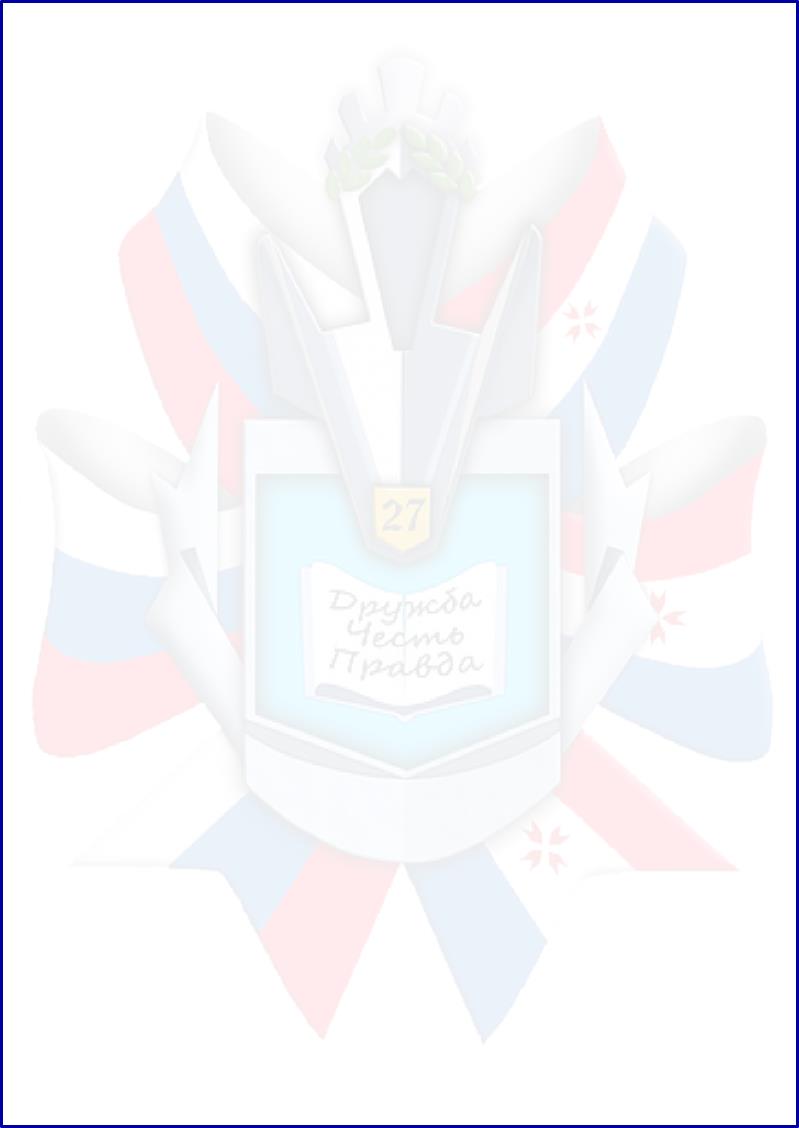 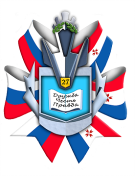                  МОУ «Средняя общеобразовательная школа № 27» г.о. СаранскСпортивный военно – патриотический клуб «Пламя»Боевой листок кадет«Юное братство»,                               посвященный Дню народного единства№ 2, октябрь 2017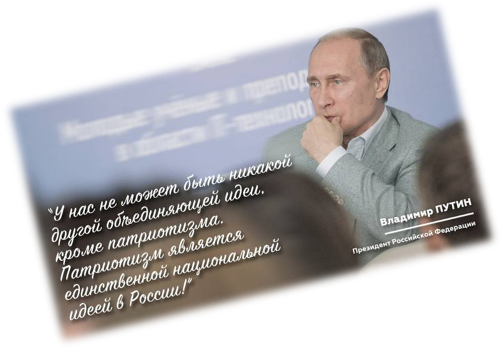 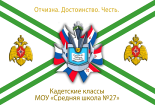 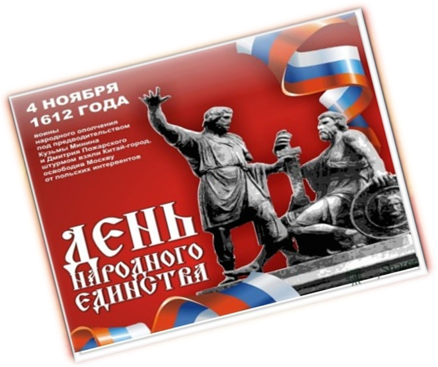 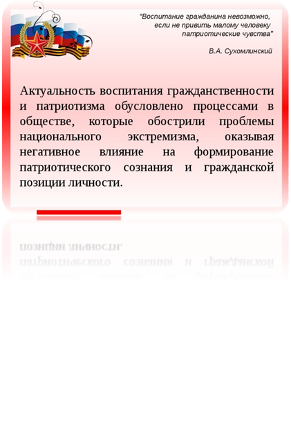 Спортивно – патриотическое направление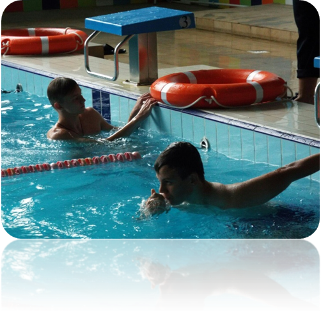 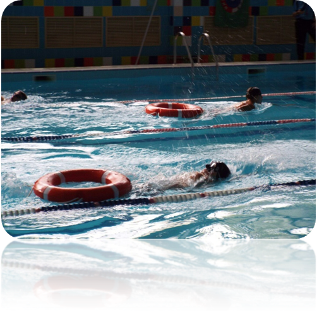                                      Водное многоборье ВОСВОДВ спортекаждоемероприятие — праздник. Здесьвсе: и зрелищность, и эмоциональность, и драматичностьспортивнойборьбы.Огромное количество положительных эмоций я получаю от ежегодного участия в водном многоборье ВОСВОД — это соревнования ко Дню учителя.Данный вид соревнований является многоборьем. При участии в этих соревнованиях ученики разных школ и районов города посещают две спортивные базы: бассейн МОУ «СОШ №11» и пруд стадиона «СТАРТ». В школе №11 мы с учениками разных классов участвовали в соревнованиях по плаванию со спасательным кругом. На пруду стадиона «СТАРТ», где находится пункт ВОСВОД, мы состязались в многоборье — гребля на лодках и подача «спасательного конца Александрова». Гребля на лодках требует максимального внимания и расчета: нелегко совместить одновременно активную физическую деятельность и расчет поднятия весел, направление ветра. Но и не менее простым для меня является подача «конца Александрова», так как очень тяжело уловить ветер в нужном направлении. Но ты прикладываешь все усилия, ведь в реальной ситуации на крючке может находиться чья-то жизнь. Данный вид спортивного многоборья дает мне навыки оказания первой помощи на воде: как правильно вытащить человека из воды, как правильно передвигаться на водоемах, в воде на  лодках, а также как правильно подать «руку помощи» утопающему с помощью спасательного конца. Наверняка каждый ученик,  надевший кадетскую форму МЧС,  должен оправдывать получение такого звания — Кадет.Большого труда стоят тренировки, руки в мозолях, мокрая от брызг весел одежда, но все это ради чего? Разве только ради хорошего выступления? Нет! Я знаю, что всё это пригодится в жизни!  Всеми силами стараемся выложиться на максимум, показать, что мы можем. Пусть мы не самые сильные, но мы стремимся к покорению новых высот.Новый год, новые эмоции!  Командный дух, огонь в глазах и готовность побеждать! Эти чувства наполняют нас снова и снова. Адреналин, радость, спортивный азарт — все и сразу, эмоции от водных соревнований незабываемы. Данный вид соревнований не предлагается ученикам каждый день, наверное,  поэтому я особенно сильно жду этих мероприятий. Вода - стихия не покорная, поэтому с ней нужно дружить.                                                                                                                         Вязова Мария, 9 К классСпортивно – патриотическое направление Общешкольная зарядка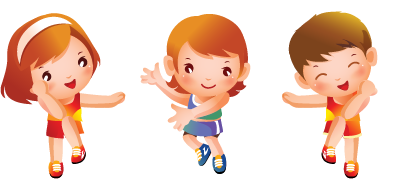 Польза здорового образа жизни общеизвестна и вот уже долгие годы не подлежит сомнениям. Качественное и сбалансированное питание, крепкий сон, посильный физический труд, частые прогулки на свежем воздухе – все эти аспекты во многом помогают укреплению организма, способствуют молодости и долголетию. Однако именно утренняя зарядка в жизни человека становится наиболее мощным и действенным фактором в деле сохранения здоровья. Зарядка  всячески способствует гармоничному развитию человека, и в особенности это важно в молодом возрасте. Именно поэтому и мальчишкам, и девчонкам рекомендуются регулярные занятия утренней зарядкой с самых юных лет, которая оказывает благотворное влияние и дает хорошую основу здоровья на долгие, долгие годы.Общешкольная утренняя зарядка прошла на спортивном стадионе школы № 27                     в сентябре 2017 года. Учащиеся всей школы дружно и организованно выполнили зарядку! Каждый день по утрам
Делаем школьную зарядку,
Очень нравится нам
Делать по порядку.
Чтобы нам не болеть
И не простужаться,
Мы зарядкой всегда
Будем заниматься!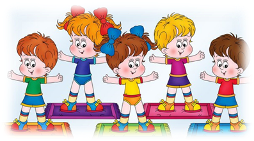 Организаторами вышли активисты движения ОРМИД, которые остались довольны от проделанной работы, да и участникам всей школы понравилась зарядка! Спортивный этап зарядки проводила Анна Игоревна, которая ещё больше взбодрила ребят! Главная цель, во – первых, – разбудить свое тело, растянуть мышцы, проработать суставы, застывшие после сна, заставить кровь бежать быстрее. Во-вторых, нужно обеспечить приток свежего воздуха: поэтому наша танцевальная зарядка проходила на улице. Утро в бодром настроении и в здравом духе. Особенно радостно, когда нас своими лучами подбадривает теплое осеннее солнышко. С самого начала зарядки нам показывали отличные упражнения! Мы разминали шею круговыми движениями и наклоняли голову влево и вправо. Потом очередность рук. Каждый старался выполнять упражнения по нескольку раз. Особенно мне запомнилось упражнение руками под названием "мельница". Когда подходила очередь ног, то мы  прыгали и приседали. Все это очень здорово поднимает тонус организма. Нас сопровождала  прекрасная музыка, которая поднимала нам настроение! Всеобщая зарядка "Будь здоров" -  2017 уверена, понравилась всем!  Вот такое у нас было начало дня, начало рабочей недели в школе!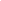 Школьная зарядка по утрам очень полезна, это неотъемлемая составляющая жизни человека, обеспечивающая необходимую активность. Физкультура и спорт дарят заряд бодрости и оптимизма, укрепляют иммунитет и тем самым ограждают человека от различных заболеваний.Однако польза утренней общешкольной зарядки не ограничивается лишь оздоровительными функциями. Зарядка – это еще и отличное настроение, высокий жизненный тонус и необычайный душевный подъем, и это прекрасная основа для стремления к успеху, новым свершениям и знаниям, полученным в школе № 27. Желаю всем крепкого здоровья и бодрости духа!Карпова Алина,  6 КБ класс
	Спортивно – патриотическое направление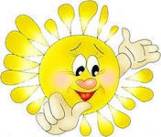 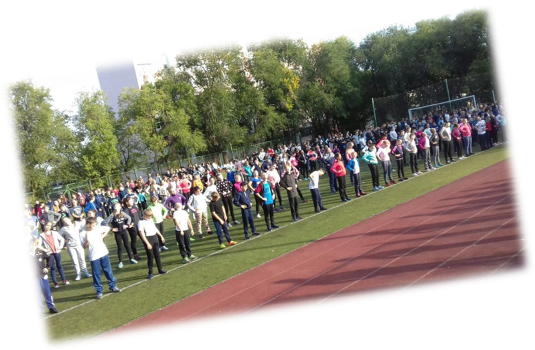 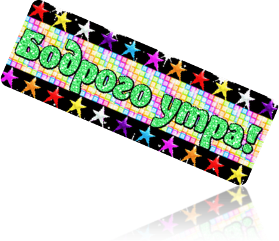 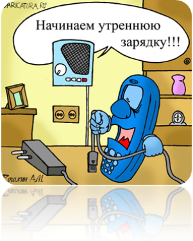 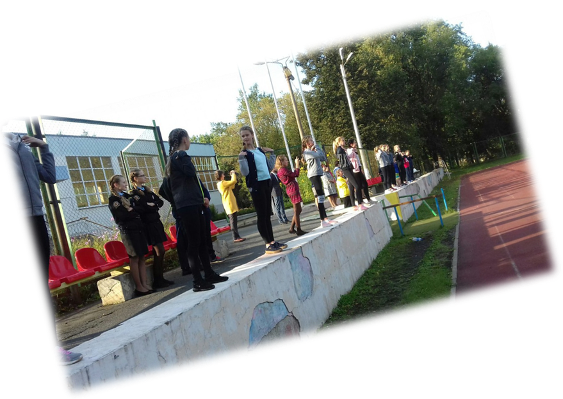 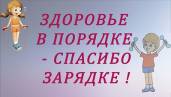 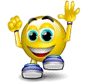 Культурно – массовое направление    Встречи!!! Встречи!!!  Встречи!!!Встреча с работниками ГИБДД РМ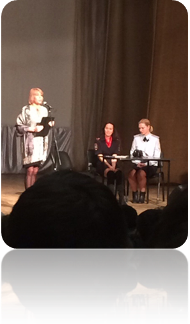 В преддверии каникул, 26.10.2017года,  в ДК «Луч» состоялась встреча с работниками ГИБДД РМ и ЛОП на транспорте «Если видишь этот знак, знай, что он – не просто так»! Мероприятие проведено во исполнение годового плана работы районного Клуба «Я и Общество», рекомендовано Республиканской комиссией по делам несовершеннолетних и защите их прав. Целью проведения мероприятия является информирование подростков о последствиях нарушения закона, профилактика совершения несовершеннолетними правонарушений и преступлений на транспорте и в области дорожного движения, а такжепрофилактика детского травматизма на авто - и железнодорожном транспорте. 
            На встречу к подросткам были приглашены:
- инспектор отделения по делам несовершеннолетних Линейного отдела полиции на станции «Саранск» Рузаевского линейного отдела МВД России на транспорте Картаева Регина Васильевна,
- инспектор отделения пропаганды безопасности дорожного движения Управления ГИБДД МВД по Республике Мордовия Аносова Ольга Владимировна.Прослушав лекцию сотрудников, мы, кадеты МОУ «Средняя школа № 27» 7 КБ класса, пришли к определенным выводам о своем поведении на дорогах.  Пресс – служба кадет 7 КБ класса                                     85 лет ГО России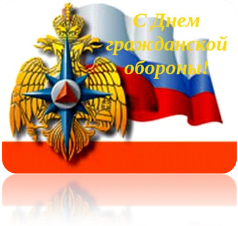 Каждый из нас должен помнить о своей безопасности и уметь уберечь себя и близких от беды в любой жизненной  ситуации. 4 октября 1932 года была создана Общесоюзная система противопожарной обороны, которая в 1961 году была переименована в Гражданскую оборону.Гражданская оборона  является одной из важнейших функций государства. Она обеспечивает оборонное строительство и безопасность населения страны. Сегодня войска ГО входят с состав Министерства РФ по делам гражданской обороны, чрезвычайным ситуациям и ликвидации последствий стихийных бедствий (МЧС России). В рамках этого события 3 октября кадетский 9 К класс был приглашён в Театр оперы и балета на торжественное мероприятие, посвящённое 85- летию  ГО, где произошла встреча с интересными людьми, имеющими прямое отношение к празднику.У кадет МЧС МОУ «Средняя школа №27» тоже непростая, порой даже очень трудная, но интересная, насыщенная событиями школьная жизнь. Наряду с общеобразовательными дисциплинами,  на элективных занятиях мы дополнительно осваиваем организацию деятельности органов и подразделений по чрезвычайным ситуациям, получаем знания о пожарной и аварийно-спасательной технике, пожарной профилактике и предупреждении ЧС. Это даёт нам возможность получить глубокие знания и качественное образование, а также определить жизненную перспективу.Это  очень спортивные ребята. Как правило, в  классе  учатся призёры городских, областных, республиканских  соревнований по различным видам спорта.  Каждое лето наши учащиеся вместе с другими кадетскими классами выезжают в военно-патриотический лагерь на базе учебного центра МЧС.                                                                                                                 Кирдяшкина Юлия, 9 К класс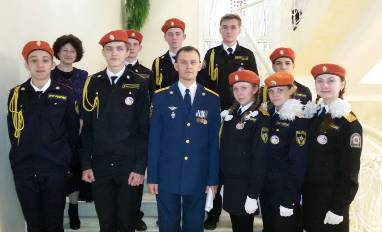 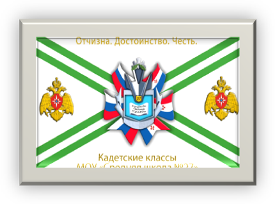 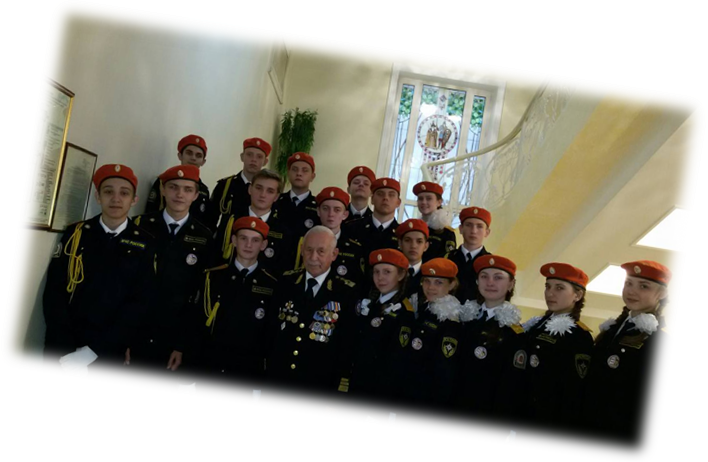 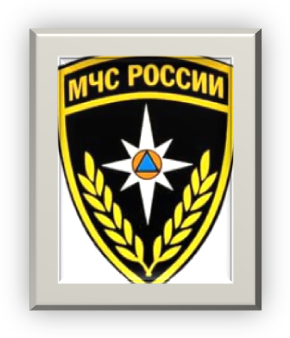 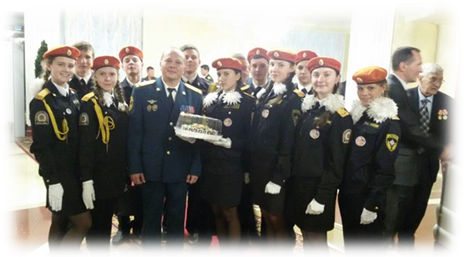 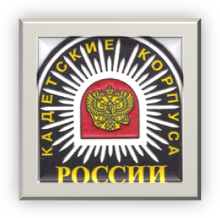 Культурно – массовое направление		
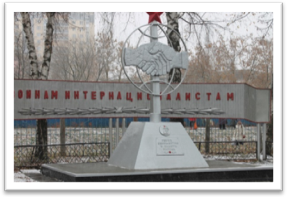 В Саранске Памятнику подвигавоинов-интернационалистов исполнилось 30 летВ Саранске отметили тридцатую годовщину со дня установки памятника подвигу воинов-интернационалистов на территории гимназии №29. На мероприятие собрались ветераны-афганцы, юнармейцы, кадеты и простые школьники.Юнармейцы МОУ «Средняя школа  № 27» тоже  приняли участие в торжественном мероприятии. Почетными гостями были также Людмила  Петровна, вдова погибшего майора, воина-интернационалиста Александра ГерасимовичаПискайкина, вместе с внучкой  Настей, ученицей  кадетского 5 КА класса нашей школы.Этот памятник – первый в Мордовии. Его создали, когда продолжалась Афганская война. Идея создания принадлежала бессменному военруку гимназии № 29 Владимиру Пережогину. Именно он предложил таким образом почтить память выпускников школы, не вернувшихся с той войны. Впоследствии это место стало знаковым для очень многих воинов-интернационалистов Мордовии. И вот сегодня 30-летний юбилей. Здесь каждый год проходят митинги в честь вывода войск Советского Союза из Афганистана.Организация «Боевое братство», объединяющая ветеранов Афганистана и других локальных конфликтов, высоко ценит заботу и об этом, и о других памятниках. В Мордовии более чем в половине районов уже установлены памятники и обелиски погибшим, как в Афганской войне, так и в локальных войнах.Очень важно, чтобы мы, дети, не забывала подвиги героев нашей Родины, гордились ими и чтили их память. За нами будущее нашей страны, и чувство патриотизма должно вести нас к укреплению и процветанию нашего великого государства.Пресс – службы 5 КА, 5 КБ классовШахматная битва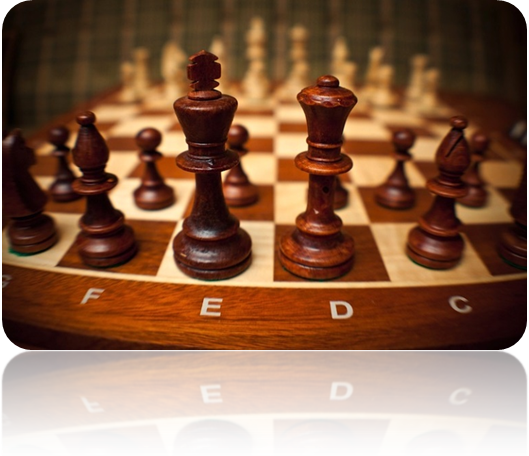 25.10.2017 года на базе школы № 27 в кабинете № 3 состоялись мероприятия по шахматам среди учащихся нашей школы. Всех участников разделили на три группы. Шла борьба умов среди ребят 5 – 11 классов. Вскоре выявились три участника, которые боролись за 1 место. Все ученики старались, но победил сильнейший! Далее судья определил чемпиона турнира и призёров, наградив всех участников грамотами. Таким образом, 1 место было присуждено Негря Максиму (9 В класс).  В призёры вышли Ефимов Вадим и Саутин Егор (9 К класс). Молодцы, ребята! Так держать!                                                                                                                   Ефимов Вадим, 9 К классКультурно – массовое направлениеЭкскурсии! Экскурсии! Экскурсии!К.Д.Ушинскому принадлежит интересная мысль, что день, проведённый ребёнком на природе, стоит многих недель, проведённых им на учебной скамье. Мы думаем, что это правильные слова. Цель экскурсии- расширение культурного кругозора детей, воспитание их в духе патриотизма, высокой морали, любви и уважения к труду. Когда ученик непосредственно видит, слышит, осязает окружающий мир, он воспринимает его в более ярких, эмоционально насыщенных, запоминающихся образах, чем те, которые предстают перед ним со страниц книг, учебных пособий. А также воспитывается у ребят любовь к Родине, её культуре, её природе, истории, людям.Для детей совместная поездка в другое место - возможность неформального общения с учителями и одноклассниками. Школьные экскурсии - это приятный способ не только отвлечься от учебников, но и приобрести новый опыт и яркие впечатления. А это способствует более глубокому и качественному усвоению материала по истории, русской литературе, географии и другим школьным дисциплинам. Такие экскурсии хороши тем, что они в ненавязчивой форме вовлекают ребят в культурное прошлое страны, знакомят с выдающимися личностями истории. На наш взгляд, ни рассказы учителя, ни просмотр видеофильмов, ни методические пособия не могут дать таких ярких и живых представлений, потрясающих эмоций и впечатлений, как экскурсия.В связи с этим, ученики 6 КБ класса были в аэроклубе города Саранск, а ребята 7 КА класса отправились в Болдино.                                                                                                 Пресс – службы 6 КБ, 7 КА классов7КА класс и  Болдино!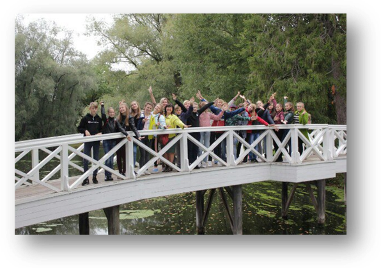 В этот день,9-ого, лучший день у нас! Супер место – Болдино посетил наш класс! Много интересного удалось найти, будто в жизни Пушкина побывали мы! Церковь белоликая, сказочный контраст, глиняный был просто супер мастер – класс! Посмотрите сами, что да как, и вот!.. Предлагаем дружно наш фотоотчет!!Олторжевская Влада, 7 КА классА 6 КБ в аэроклубе!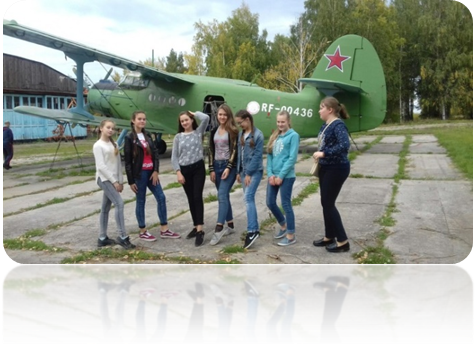 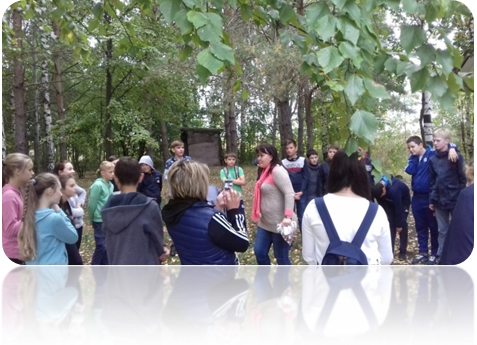 Гражданско – патриотическое  направление   Акция! Акция! Акция!День  в музее для российских кадет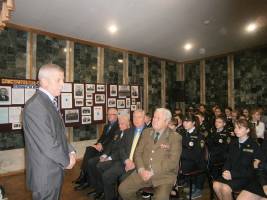 По решению Министерства культуры Российской Федерации 17 октября 2017 года будет проходить всероссийская ежегодная акция День в музее для российских кадет. Она направлена на формирование у кадет уважительного отношения к российской культуре и продолжение лучших традиций русского офицерства, которое всегда было примером благородства, образованности,  патриотизма и доблести. Так, 17 октября 2017 года  кадеты МОУ «Средняя школа № 27» и МОУ «Лицей  № 26»  приняли участие во Всероссийской акции «День в музее для Российских кадет»,  которая состоялась вМУК «Мемориальный музей военного и трудового подвига 1941-1945 годов» в г. Саранск. Ребята с пользой провели время, слушая выступления известных людей города, ветерана Великой Отечественной войны, а также поучаствовав в практических мероприятиях, предложенных представителями полиции.Пресс – службы кадет 6 КА, 6 КБ классов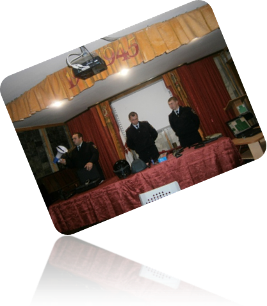 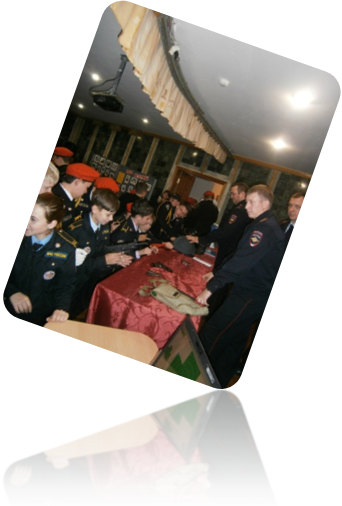 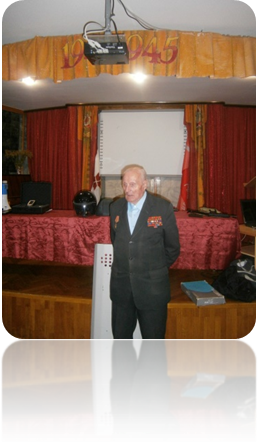 С 15.09. по 27.09.2017 года в МОУ «Средняя школа   № 27»г. о. Саранск  проводилась акция «Энергия добра»в рамках фестиваля #ВместеЯрче.Ученики школы активно приняли участие в запланированных мероприятиях. Поделимся впечатлениями от этого события!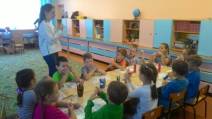 Об электричествеМы привыкли, что наша жизнь неотрывно связана с электричеством. Оно повсюду: дома, на улице, в магазине, в кинотеатрах. Но мы относимся к этому обыкновенно, даже не задумываясь об этом благе. Но если представить, что вдруг электричества не станет… Что же будет с нами? С таким вопросом ученики 9 К класса обратились к малышам, побывав в гостях в детском саду №18.  Ребята давали разные ответы: в	домах не будет света, на улицах будет темно, мы не сможем смотреть телевизор. Интернет станет для нас недоступен. Люди больше не смогут общаться друг с другом на расстоянии. Ученики 9 К класса дали советы, как бережно относиться к электроэнергии и экономить её. И тогда электричество станет нашим другом. Мы сможем ходить в кино, работать в Интернете, общаться с друзьями, заниматься любыми делами. Напоследок мы дали ребятам раскраски, а заодно  вместе повторили 10 правил энергосбережения.                                                                                                                                  Кирдяшкина Юлия, 9 К класс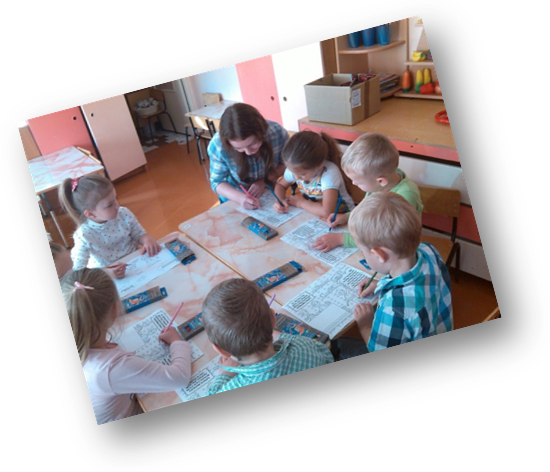 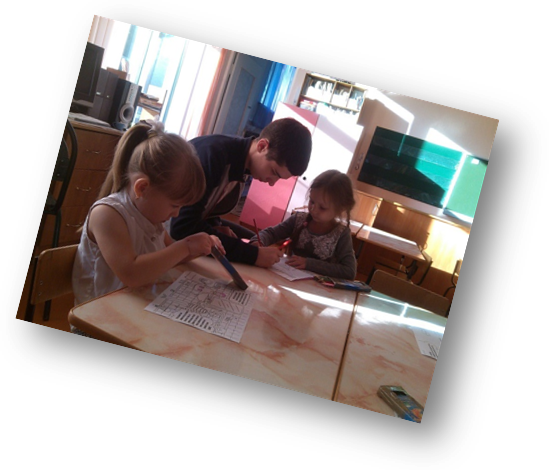 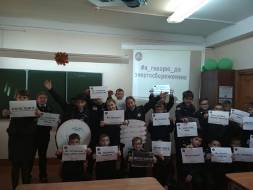 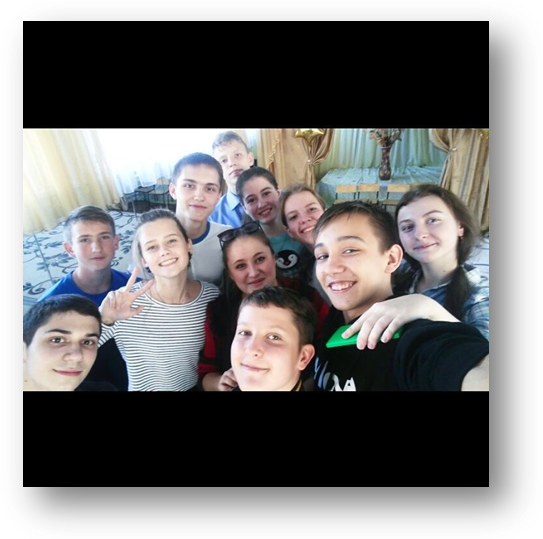        Как  сберечь энергию? Много  правил от 5 КБ!20 сентября мы пришли в школу чуть раньше обычного. С самого утра  5КБ класс был готов  к проведению акции  «10 правил энергосбережения». Мы очень волновались, ведь это наш первый выход на школьный уровень.Итак, спускаемся в фойе первого этажа.  Мы уже заготовили около ста листовок с  информацией о правилах по энергосбережению. Их мы раздавали ребятам младших и средних  классов.  В них содержатся напоминания:-Выходя из комнаты, выключай свет;-Выключай из розетки телевизор и компьютер;-Не ставь в холодильник горячую еду;-Выключай зарядное устройство из розетки, когда твой телефон уже зарядилсяи другие.А видели  ли вы когда-нибудь говорящие лампочки метровых размеров? Да-да. И это было. Лампа старого образца грустно ходила по коридору, сожалея о том, что её больше не хотят покупать и использовать. И, наоборот, весёлая  позитивная лампа нового поколения привлекала всеобщее внимание. Ведь она действительно становится все более популярной  и используемой в быту. (Это девочки и мальчики по очереди наряжались ростовыми куклами).Спешим в  1б, 1г классы. Здесь мы провели увлекательные беседы с малышами об экономном расходовании энергии, воды и тепла. А на стенах 4 этажа около кабинетов  размещаем яркие информационные плакаты и тематическую выставку  «10 правил энергосбережения». Ведь 5 КБ «за»! А вы?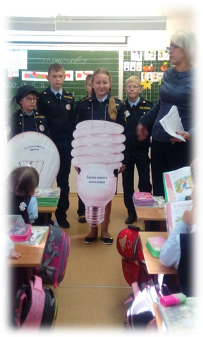 Забатурин Артём, Гришенькина Кира, 5 КБ класс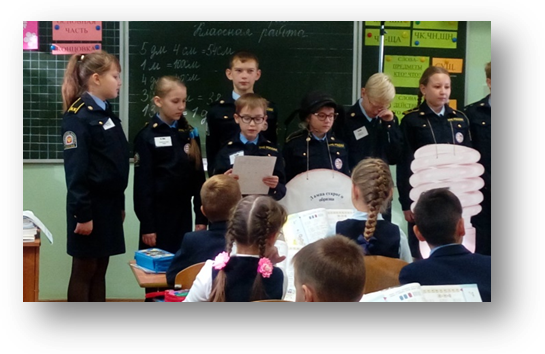                   Квест – игра по энергосбережению глазами активистаМеня зовут Лиза. Я являюсь Председателем актива школьной организации ОРМиД. Под моим руководством 25 октября состоялась квест – игра по энергосбережению для учеников 6-х классов. Подготовка к этому мероприятию заняла много времени и сил. Сначала нужно было понять суть квеста самим и подумать, как это можно донести до детей, чтобы их заинтересовать.Следующим этапом нашей работы была подготовка реквизита. Мы вырезали и печатали все нужные нам материалы для проведения игры. Перед тем  как начать, мы собрали всех участников в актовом зале и объяснили правила прохождения квеста.Итогом этого занятия стало восхищение ребят. Каждая станция в маршрутном листе была для них увлекательной. Мне самой понравилось проведение игры и задор детей.Также никто не остался без дипломов!!! Советую всем проводить и проходить такиеквесты. Это очень занимательно, весело и интересно, а главное – полезно! Ребята поняли, что суть игры всё – таки кроется в экономии энергии!Надина Лиза, 10 А классА вы бережете электроэнергию?В сороне от акции по энергосбережению не остались и мы,  ученики 8 КА класса,  Кудаева Дарья и Александрова Кристина. Девочки проводили мероприятия по экономии электричества в своих квартирах. Мы поменяли обычные лампочки на светодиодные. А выходя из дома, проверили, выключены ли электроприборы. А вы бережете электроэнергию?Кудаева Дарья и Александрова Кристина, 8 КА класс	Акция «Энергия добра»Мы всем 7 КБ классом приняли активное участие в акции «Энергия добра», которая проходила в нашей школе в сентябре 2017 года. В рамках этой акции ребята приобрели энергосберегающие лампочки для Ялгинского дома – интерната. Но это ещё не всё! Команда ребят из нашего класса участвовала в квест- игре «Ищи энергию». Дети очень переживали, так как, наряду в 7-ми классами,  в мероприятии участвовали и старшеклассники. Наши одноклассники оказались на высоте!Последним этапом акции явилось оформление кабинета. Мы развесили плакаты, говорящие о бережном отношении к энергоресурсам. Не зря провели время!Алькаева Ангелина, 7 КБ класс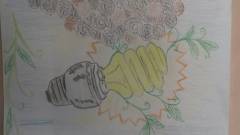 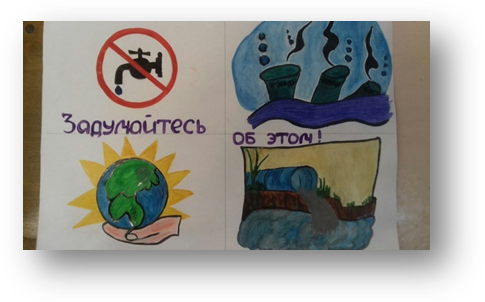 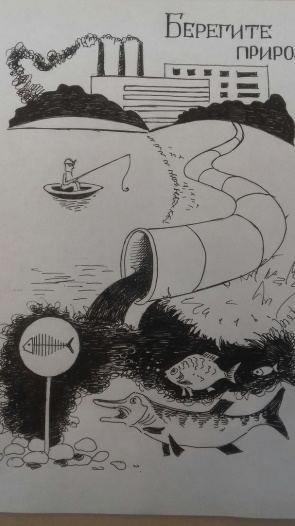 6 КБ класс и акция по энергосбережению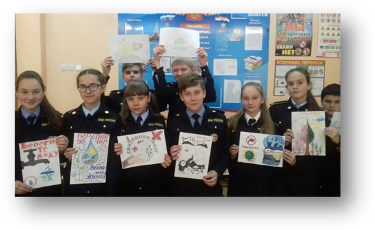 Учащиеся 6 КБ класса также участвовали в квест – игре по энергосбережению. Я, Куликова Лера, была командиром команды. Нам раздали листочки с инструкцией о правилах игры. Началось само мероприятие. Мы сначала немного растерялись, поэтому на первом этапе заработали ноль баллов, но потом собрались, прошли все станциии заняли 2 место. Теперь в нашем  классе на стенде висит грамота за игру, и мы все очень горды своей победой. А сам квест очень понравился, так как это командная игра, увлекательная, а самое главное- воспитывающая в нас бережное отношение к энергии.А класс мы украсили рисунками, говорящими об экономии не только энергии, но и воды, а также о сохранении лесов, чистоте воздуха… Всё было здорово!                                                                                                                 Куликова Валерия, 6 КБ класс Героико – патриотическое направление	Знаменательные даты в октябре – начале ноября 2017 года1 октября 2017 года - Международный день пожилых людей. Был провозглашен на 45-ой сессии Генеральной Ассамблеи ООН 14 декабря 1990 года, отмечается с 1 октября 1991 г.4 октября 2017 года -  День гражданской обороны  МЧС  России. День гражданской обороны МЧС РФ отмечается в России ежегодно 4 октября. Гражданская оборона является составной частью оборонного строительства и обеспечения безопасности страны и выполняет одну из важнейших функций государства.22 октября 2017 года - Праздник белых журавлей. Праздник поэзии и памяти павших на полях сражений во всех войнах. Появился по инициативе поэта Расула Гамзатова. 23 октября 2017 года - Международный день школьных библиотек (четвертый понедельник октября).24 октября 2017 года - День подразделений специального назначения (день спецназа).4 ноября 2017 года - в России отмечается День народного единства. Праздник был учрежден Федеральным Законом "О внесении в статью 1 Федерального закона "О днях воинской славы (победных днях) России", подписанным в декабре 2004 года президентом России Владимиром Путиным. Впервые в России этот новый всенародный праздник отмечался 4 ноября 2005 года.Праздник! Праздник! Праздник! 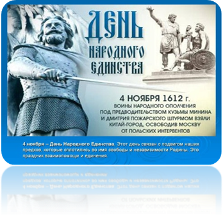 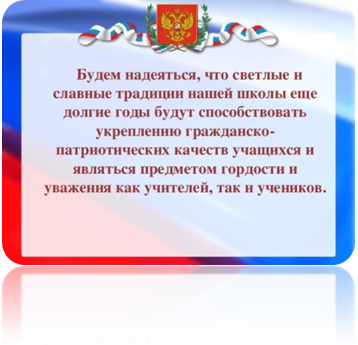 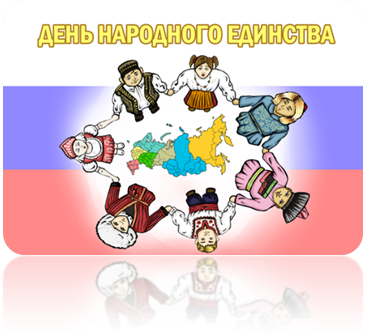 Главный редактор Боевого листа кадет  «Юное братство» Яссиевич С. Ю.Спасибо активистам МОУ «Средняя школа № 27» г. о. Саранск		Спасибо пресс – службам кадетских классов	